2-5-2 學校針對未達標準之設備器材尋求相關資源，獲得改善方法設施需要維修時於EIP登錄後，總務處聯繫廠商需於三日內進行瞭解維修。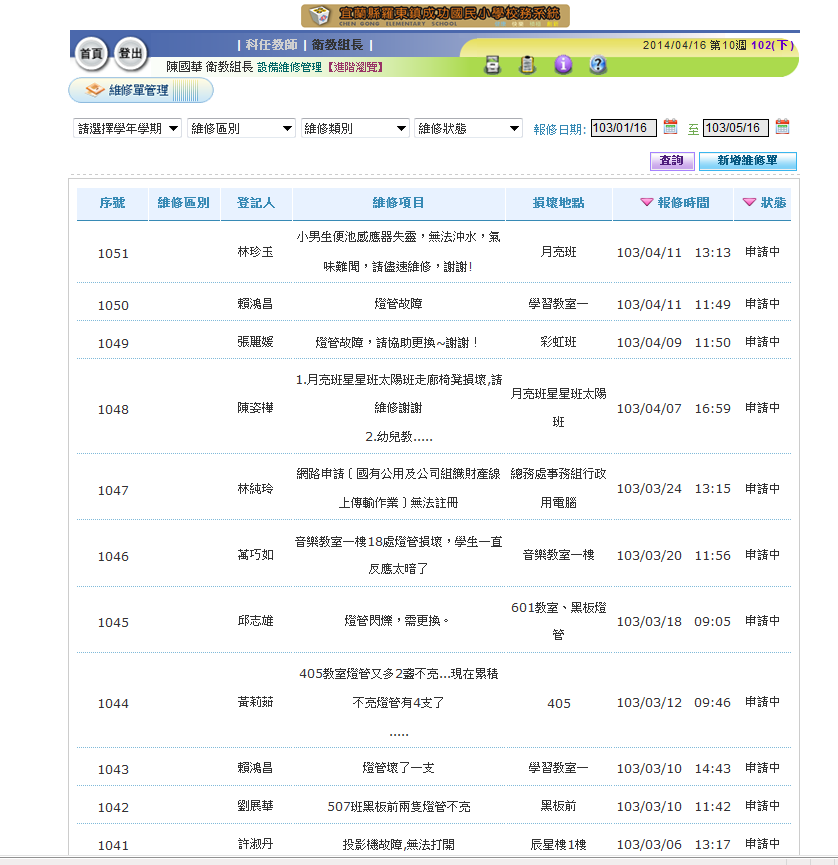 